ИВАНОВСКАЯ ОБЛАСТЬАДМИНИСТРАЦИЯ ЮЖСКОГО МУНИЦИПАЛЬНОГО РАЙОНА ПОСТАНОВЛЕНИЕот                              № г. Южа  О внесении изменений в постановление Администрации Южского муниципального района от 19.06.2014 № 503-п «Об утверждении Положения по предоставлению из бюджета Южского муниципального района субсидий на оказание финансовой поддержки социально ориентированным некоммерческим организациям, не являющимся государственными (муниципальными) учреждениями»В соответствии с пунктом 2 статьи 78.1 Бюджетного кодекса Российской Федерации, Федеральным законом от 12.01.1996 №7 – ФЗ «О некоммерческих организациях», Федеральным законом от 06.10.2003 № 131 – ФЗ «Об общих принципах организации местного самоуправления в Российской Федерации», в целях приведения в соответствие с нормами действующего законодательства, Администрация Южского муниципального района п о с т а н о в л я е т:1.Внести в постановление Администрации Южского муниципального района от 19.06.2014 № 503-п «Об утверждении Положения по предоставлению из бюджета Южского муниципального района субсидий на оказание финансовой поддержки социально ориентированным некоммерческим организациям, не являющимся государственными (муниципальными) учреждениями» (далее -  Постановление) следующие изменения:1.1. В пункте 3.14. раздела 3 Положения о конкурсной комиссии по отбору программ (проектов) социально ориентированных некоммерческих организаций, для предоставления субсидий из бюджета Южского муниципального района, являющимся Приложением 2 к Постановлению, слова «не реже одного раза в полугодие» заменить словами «не реже одного раза в год».1.2. В подпункте 4.1.1 пункта 4.1.  раздела 4 Положения о конкурсной комиссии по отбору программ (проектов) социально ориентированных некоммерческих организаций, для предоставления субсидий из бюджета Южского муниципального района, являющимся Приложением 2 к Постановлению, слова «по 6 – бальной шкале» заменить словами «по 5-бальной шкале».    2.Опубликовать настоящее постановление в официальном издании «Правовой Вестник Южского муниципального района» и на официальном сайте Южского муниципального района в информационно – телекоммуникационной сети «Интернет».   3.Контроль за исполнением настоящего постановления возложить на заместителя главы администрации по вопросам культуры, образования, социальной сферы, молодежи и спорта.Глава Южского муниципального района                                  В.И. Мальцев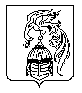 